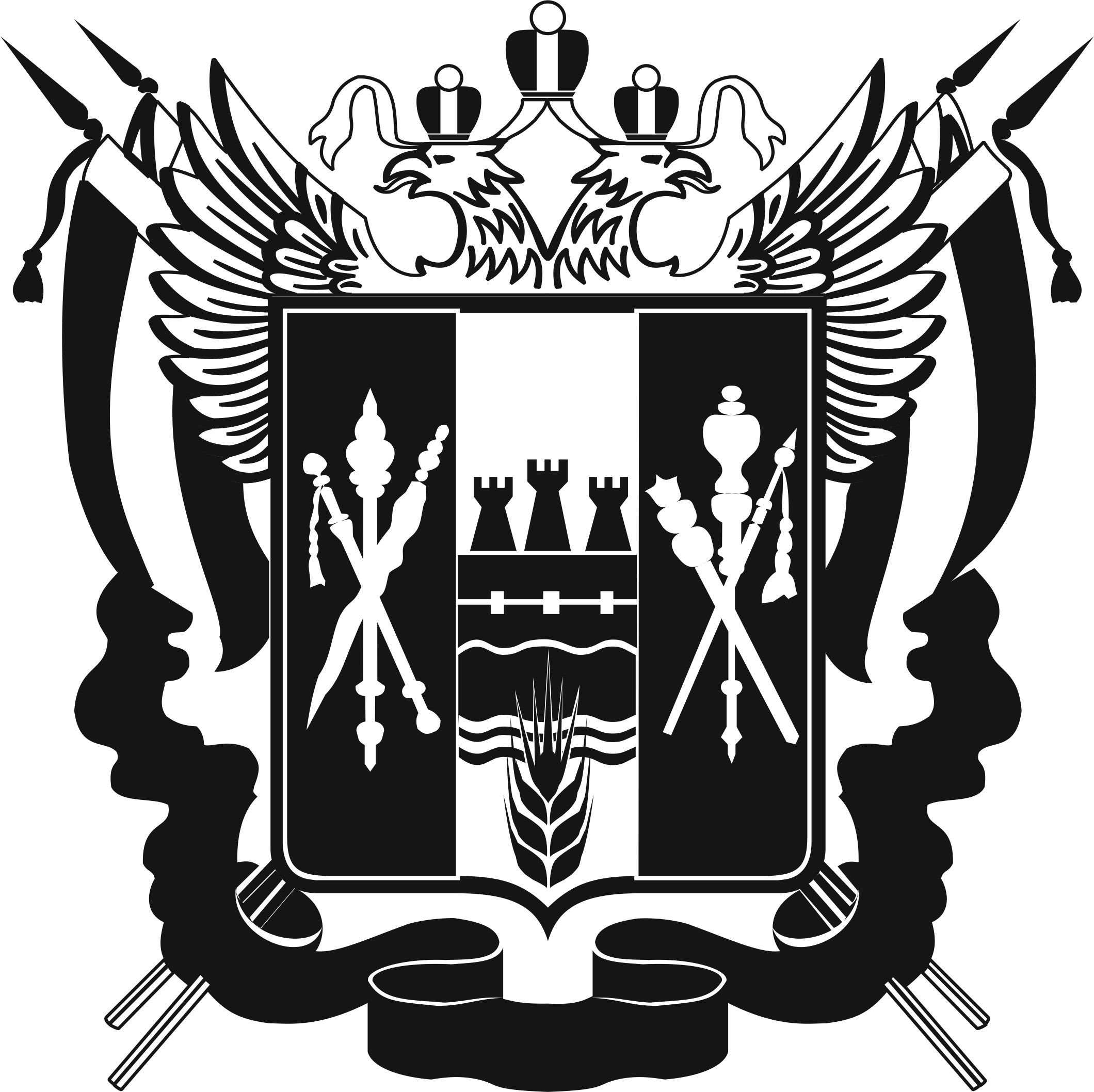 
ИЗБИРАТЕЛЬНАЯ КОМИССИЯРОСТОВСКОЙ ОБЛАСТИПОСТАНОВЛЕНИЕг. Ростов-на-ДонуО формировании Территориальной избирательной комиссии Верхнедонского района Ростовской областиРассмотрев предложения по кандидатурам для назначения в новый состав Территориальной избирательной комиссии Верхнедонского района Ростовской области, в соответствии со статьями 22, 26 Федерального закона от 12.06.2002  № 67-ФЗ «Об основных гарантиях избирательных прав и права на участие в референдуме граждан Российской Федерации», статьями 13, 17 Областного закона от 12.05.2016 № 525-ЗС «О выборах 
и референдумах в Ростовской области», Методическими рекомендациями 
о порядке формирования территориальных избирательных комиссий, избирательных комиссий муниципальных образований, окружных 
и участковых избирательных комиссий, утвержденными постановлением Центральной избирательной комиссии Российской Федерации от 17.02.2010 № 192/1337-5, а также в соответствии с постановлениями Избирательной комиссии Ростовской области от 21.01.2021 № 136-3 «О перечне и количественном составе территориальных избирательных комиссий, действующих на постоянной основе в Ростовской области, подлежащих формированию в 2021 году» и от 21.01.2021 № 136-4 «О сообщении Избирательной комиссии Ростовской области о сроках и порядке предоставления предложений о кандидатурах для назначения в состав Территориальной избирательной комиссии Верхнедонского района Ростовской области» Избирательная комиссия Ростовской области ПОСТАНОВЛЯЕТ:1. Сформировать Территориальную избирательную комиссию Верхнедонского района Ростовской области в количестве 9 членов с правом решающего голоса, назначив в ее состав:2. Направить настоящее постановление в Территориальную избирательную комиссию Верхнедонского района Ростовской области.3. Разместить настоящее постановление на официальном сайте Избирательной комиссии Ростовской области в информационно-телекоммуникационной сети «Интернет».Председатель комиссии						А.В. БуровСекретарь комиссии							С.Н. Драгомирова25.03.2021 г.№ 141-2№п/п Фамилия, имя, отчество члена Территориальной избирательной комиссии с правом решающего голоса Субъект предложения кандидатуры в состав избирательной комиссии Андропова Диана АлександровнаРостовское региональное отделение Всероссийской общественной организации «Молодая Гвардия Единой России»Булаткина Елена ИвановнаПредыдущий состав ТИКГоршенина Ирина АлексеевнаВерхнедонское районное Собрание депутатовКоренюгина Ольга АнатольевнаРОСТОВСКОЕ ОБЛАСТНОЕ ОТДЕЛЕНИЕ Политической партии КОММУНИСТИЧЕСКАЯ ПАРТИЯ КОММУНИСТЫ РОССИИРекункова Анна ГригорьевнаРегиональное отделение Политической партии СПРАВЕДЛИВАЯ РОССИЯ в Ростовской областиСосновский Владимир ИвановичРегиональное отделение в Ростовской области Политической партии «Гражданская Платформа»Сушкин Кирилл СергеевичРОСТОВСКОЕ ОБЛАСТНОЕ ОТДЕЛЕНИЕ политической партии «КОММУНИСТИЧЕСКАЯ ПАРТИЯ РОССИЙСКОЙ ФЕДЕРАЦИИ»Телегина Людмила ВасильевнаРостовское региональное отделение Всероссийской Политической  Партии «ЕДИНАЯ РОССИЯ»Штефан Елена ЕвгеньевнаРостовское региональное отделение Общероссийской Общественной организации «Всероссийский Совет местного самоуправления»